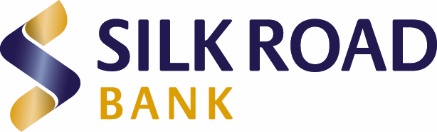 Оглас за вработување 
на Референт за измама и дневно работење во Служба за картичкиво Силк Роуд Банка АД СкопјеСИЛК РОУД БАНКА АД СКОПЈЕ нуди можност за работа во динамична, квалитетна и пријатна работна средина, со можност за личен развој и професионален напредок. Банката вработува РЕФЕРЕНТ ЗА ИЗМАМА И ДНЕВНО РАБОТЕЊЕ во Служба за картички.Кандидатите треба да ги исполнуваат следните квалификации:Најмалку средно образование, по можност универзитетска диплома1 година работно искуство, пожелно во областа на картично работењеОдлично познавање на MS Office (Word, Excel, Power Point)Одлично познавање на англиски јазикДобри организациски, комуникациски и аналитички вештиниВнимание кон деталиИницијативностДел од работните задачи на референт за измама и дневно работење во Служба за картички се следните:Секојдневно следење на активноста на клиентите во однос на авторизациите и трансакциите, по пат на комбинација на систем за откривање заснован на правила и релативно известување со цел да се открие сомнително измамничко однесување;Секојдневно следење на активноста на трговците во однос на авторизациите и трансакциите по пат на систем за откривање на измами и / или релативно известување со цел да се открие сомнително измамничко однесување на трговците;Вршење безбедносни проверки, најмногу за барањата стигнати по факс од другите банки / издавачи / стекнувачи, барања за итна истрага и сл.; Комуникација, преглед и грижа за сообразност со ажурираните оперативни прописи на Меѓународните асоцијации (Виза, Амекс), особено во делот на измами и безбедност;Размена на информации со другите банки и давање предлози за начини за унапредување на безбедноста и избегнување на измамите во сите активности на банката, поврзани со издавање и стекнување на картички;Вршење дневно и месечно порамнување со Виса и Американ Експрес платежните шеми;Секојдневно следење на трансакции кај трговци и нивна исплата/порамнување;Секојдневно следење и порамнување на трансакции направени на банкомати;Подготовка на месечни извештаи и следење на конта.  Работното време е 8 часа дневно, односно 40 часа неделно, од понеделник до петок. Заинтересираните кандидати кои ги исполнуваат наведените услови, потребно е да испратат кратка биографија и мотивационо писмо на македонски јазик на vrabotuvanje@silkroadbank.com.mk со задолжителна назнака за “Референт за измама и дневно работење во Служба за картички” најдоцна до 07.10.2022 година.Ве молиме во Вашите апликации не доставувајте сензитивни податоци како националност, вероисповест како и детали за вашиот приватен живот.Само кандидатите кои ќе бидат избрани во потесен избор ќе бидат контактирани заради спроведување на интервју или тестирање. Сите апликации ќе имаат третман на строга доверливост. Со доставувањето на Вашата апликација ќе се смета дека се согласувате Банката да може да ги обработува Вашите лични податоци за потребите на процесот на вработување.Согласноста може да ја повлечете во секое време со доставување на барање за истото до Офицерот за заштита на лични податоци на e-mail адресата  privacy@silkroadbank.com.mk .